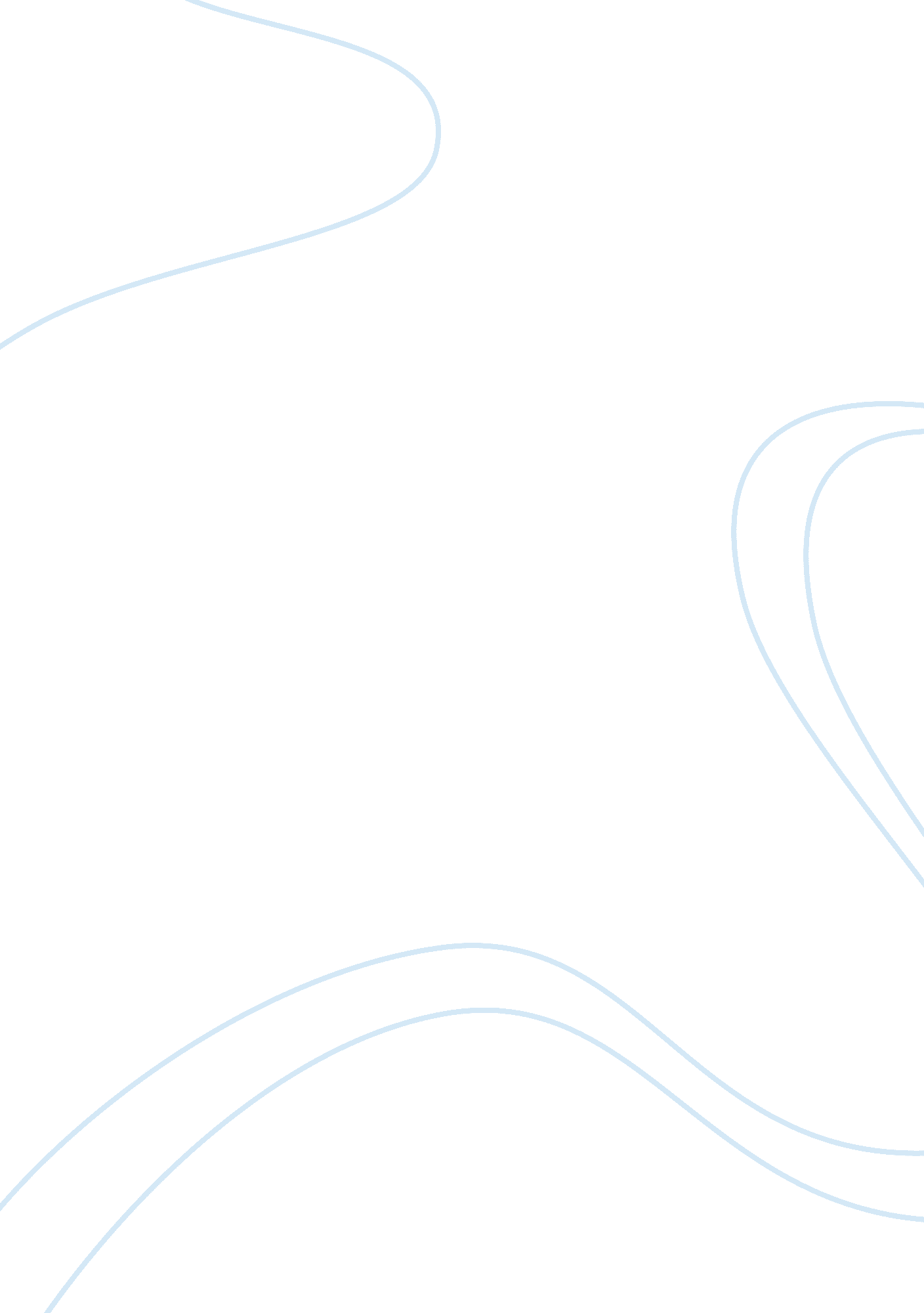 Example of essay on reducing microsoft monopoly power is against societys interes...Business, Company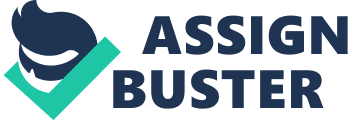 Microsoft would like to express its discontent with the recent efforts to curtail its market dominance. In regard to the above-mentioned issue, Microsoft would like to reiterate its position that reducing its monopoly power will act against society’s interest. 
The unfounded argument that Microsoft is imposing its products on consumers is erroneous as the principal aim of these products is to give the consumer an unmatched experience. Microsoft evinces commitment to superior products through its re-investment in product development, -the numerous versions of the Windows and Microsoft Office support Microsoft’s commitment to superior products. 
If efforts to reduce monopoly power succeed, Microsoft will make less money hence unable to re-invest in product development. This will be counteractive to US and EU Competition Authorities’ commitment to ensure consumers get the best. Efforts to have Microsoft share its programming codes with competitors breach intellectual property rights of the company, which US and EU Competition Authorities seeks to protect. 
Microsoft’s monopoly has helped the society be more efficient than it would have been in the presence of competition. People are able to train on Windows and Microsoft Office become efficient and can work anywhere they want. If additional operating systems are allowed, training cost for individuals and companies’ alike will increase hence making society less efficient. 
The market share enjoyed by Microsoft has been as a result of years of marketing and innovative efforts. Forcing the company to share this does not create a society where innovativeness and hard work are respected. Microsoft seeks the US and EU Competition Authorities to protect the company from losing its monopoly powers unfairly to competitors. 
Thank you for your consideration. 